Учебный лист по теме: Понятие геометрической фигуры. Точка, прямая, луч, отрезок, и их взаимное расположение . Отрезок .Измерение отрезков.Составила: учитель математики СОПШ №41 г. Павлодара А. Е. ШарапиденоваЦель обучения 7.1.1.1 - знать основные фигуры планиметрии: точка, прямая;7.1.1.5 - знать определения отрезка, луча, угла, треугольника, полуплоскости;7.1.1.2 - знать и применять аксиомы принадлежности точек и прямых;7.1.1.3 - понимать, чем отличается аксиома от теоремы; выделять условие и заключение теоремы;7.1.2.1 - знать и применять аксиомы расположения точек на прямой и на плоскости (аксиома порядка); 7.1.1.6 - знать и применять аксиомы измерения отрезков и углов;7.1.1.8 - знать и применять аксиомы откладывания отрезков и углов;7.1.1.11 - знать аксиому существования треугольника, равного данному; 7.1.2.2 - знать аксиому параллельности прямых;Помни, что работать нужно по алгоритму!Не забывай проходить проверку, делать пометки на полях, заполнять рейтинговый лист темы.Пожалуйста, не оставляй без ответа, возникшие у тебя вопросы.Будь объективен во время взаимопроверки, это поможет и тебе, и тому, кого ты проверяешь.ЖЕЛАЮ  УСПЕХА!Задание №1.Геометрия — это целая наука, занимающаяся изучением геометрических фигур. Основные понятия в  геометрии даются без определения. К ним относятся точка, прямая, плоскость. Чтобы показать точки на рисунке ,их обозначают  заглавными латинскими буквами А, В, С   или  цифрой.                      В тексте точку обозначают следующим символом: (·) A — точка А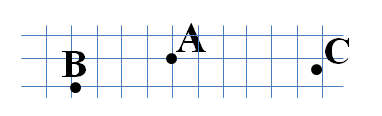 Запомни!  Часть геометрии, в которой рассматриваются фигуры на плоскости, называется планиметрией, а та часть, в которой рассматриваются фигуры в пространстве, называется стереометриейПо какому принципу данные геометрические фигуры записаны в двух различных группах? 2). Прямая — это самая простая геометрическая фигура, которая не имеет ни начала, ни конца. Слова «не имеет ни начала, ни конца» говорят о том, что прямая бесконечна.Запомни!  Аксиомы принадлежности :I . Какова бы ни была прямая ,есть точки ,принадлежащие и не принадлежащие ей.     Через любые две точки можно провести прямую и притом только одну.II .  Из трех точек на прямой одна и только одна лежит между двумя другими.3).     Способы обозначения прямых.        4) а).  Начертите прямую. Как ее можно обозначить?б). Отметьте точку С, не лежащую на данной прямой, и точки D, Е, К, лежащие на этой же прямой.Помни! В математике существуют специальные символы, позволяющие кратко записать какое-либо утверждение.5)      а ). Используя символы принадлежности, запишите предложение «Точка D принадлежит прямой АВ, а точка С не принадлежит прямой а». б)   Сколько прямых можно провести через заданную точку А в)  Сколько прямых можно провести через две точки?  г)  Изобразите на рисунке М  b,  В  a.Пройди проверку №1Дескриптор        Обучающийся-распознает фигуры в таблице;-проводит прямую;-отмечает точки на прямой в соответствии с условием задания;-записывает предложения ,используя специальные символы;-применяет аксиому принадлежностиЗадание №2. Запомни! Аксиомы порядка : II1. Из трех точек на прямой одна и только одна лежит между двумя другими2) а)Даны три точки M,N,P не лежащие на одной прямой .Через каждую пару точек проведите 1)отрезок; 2) прямые; 3)покажите точку пересечения пар этих двух прямых. Лежит ли точка М на отрезке NP?б). Начертите прямые XY и MK, пересекающиеся в точке О.Запомни: Для того, чтобы кратко записать, что прямые XY и MK пересекаются в точке О, используют символ  и записывают так: XY   MK = О.в)  Назовите отрезки, изображенные на рисунках:   а),      б).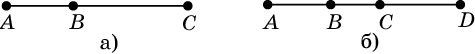 Дескриптор                    Обучающийся-через каждую пару точек проводит отрезок;- через каждую пару точек проводит прямые;-проводит прямые и указывает точку пересечения двух прямых;-определяет отрезки.Пройди проверку №2Задание №3Запомни: Аксиомы измерения отрезков .III. Каждый отрезок имеет определенную длину ,большую нуля.Длина отрезка равна сумме длин частей ,на которые он разбивается любой его точкой. а) Точка М лежит на прямой CD между точками C и D. Найдите длину отрезка CD, если СМ= 2,5см, МD=3,5см.б) Точки А,В и С лежат на одной прямой. Известно, что АВ=12см,ВС=13,5см.Какой может быть длина отрезка АС? Дескриптор           Обучающийся-применяет аксиому измерения отрезков;-находит длину части  отрезков;-демонстрирует чертеж и  решение задачи.Пройди проверку №3 Задание №4  Молодец! Можно приступить к выполнению заданий формативного оценивания №1Задание №51) Начертите отрезок СД, равный 5 см. С помощью масштабной линейки отметьте на прямой СД точку В, такую, что СВ = 2 см. а) Сколько таких точек можно отметить на прямой СД? б) Какова длина отрезка ВД? Рассмотрите все возможные случаи.2) Выполните  задание с необходимыми краткими записями  в тетради: Дан луч h с началом в точке О; В ∈ h, А ∈ h ; точка В лежит между точками О и Аа) Какой из отрезков ОВ или ОА имеет большую длину? б) Найдите АВ, если О А = 7,2 см, ОВ = 4,2 дм.3) Начертите прямую  и отметьте точку А, не лежащую на этой прямой. С помощью масштабной линейки и циркуля отметьте на прямой  точку D удаленную от точки А на расстояние 3 см. (Выясните, сколько задача может иметь решений.)Дескриптор   Обучающийся-применяет аксиому измерения отрезков;-находит длину части  отрезков;- определяет способы решения задач;-демонстрирует чертеж и  решение к каждому случаю.Пройди проверку №5Задание №61) Даны отрезок СD  и точка М, причем СD=17см,СМ=13 см, DМ=5см Лежит ли  точка М на отрезке СD?2) На прямой b отмечены последовательно точки С,D,Е и F так, что СD=ЕF, Расстояние между серединами отрезков СD и ЕF  равно12,4см..Найдите расстояние между точками С и  ЕДескриптор Обучающийся-применяет аксиому измерения отрезков;-находит длину части  отрезков;- определяет способы решения задач;-демонстрирует решение каждого способа задачи с помощью чертежа.Пройди проверку №6 Задание №7  Молодец! Можно приступить к выполнению заданий формативного оценивания №2 Задания формативного оценивания №1Дескриптор Обучающийся-записывает предложения ,используя специальные символы;-проводит прямую;-отмечает точки на прямой;-определяет способы решения;-демонстрирует чертеж и решение к каждому случаю;-записывает ответЗадания формативного оценивания №2   Реши на выбор любой из вариантов Дескриптор              Обучающийся-определяет порядок точек на прямой в соответствии с условием задачи;-применяет аксиому принадлежности;-применяет аксиому измерения отрезков;-демонсрирует чертеж и решение к каждому случаю.ЛИСТ УЧЕБНЫХ ДОСТИЖЕНИЙ по теме :  «Понятие геометрической фигуры. Точка, прямая, луч, отрезок, и их взаимное расположение . Отрезок .Измерение отрезков. »Ф.И. __________________________________________, класс  _____ Комментарии:																																							Плоские фигурыОбъемные фигурыПрямаяШарЛоманаяЦилиндрОтрезокКонуспрямоугольникПирамида а) Строчной латинской буквой а      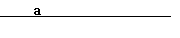 б) Двумя заглавными латинскими буквами в том случае, если этими буквами обозначены точки, расположенные на прямой.                  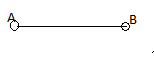 Символы принадлежностиСимволы принадлежности«принадлежит»«не принадлежит»Отрезок называется часть прямой ,ограниченная двумя точками.Помни!    1 У отрезка есть и начало, и конец.               2)Основное свойство отрезка — это его длина.3) Длина отрезка — это расстояние между его концами.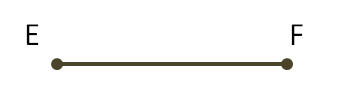 Лучом называется часть прямой ,ограниченная одной точкой  Помни! В названии луча на первом месте стоит его начало.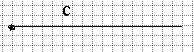 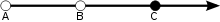 Вариант IВариант I№ 1  а)Изобразить, как может располагаться точка по отношению к прямой и записать это с помощью значков: и            б)Запишите в краткой форме  «B  лежит между A и С»   №1 Начертите  прямые a и b ,пересекающие в точке M. На прямой  a  отметьте точку N, отличную от точки M. № 2.  Начертите прямую и обозначьте её буквой  bа)Отметьте точку М, лежащую на прямой  b.б)Отметьте точку N, не лежащую на прямой  b.b)Используя символы  ∈ и ∉ ,запишите предложение :  « Точка М лежит на прямой b .а точка N не лежит на ней »№2а) Является ли прямые  MN и a различными прямыми?б) Может ли прямая b проходить через точку  N? Ответы обоснуйте .№ 3. Точки А, В, С лежат на одной прямой, причём АВ = 4 см, ВС = 7 см. Тогда АС будет равно
1) 11 см              
2) 3 см                     
3) 3 см и 11 см                 
4) нет правильного ответа №3 Точка А делит отрезок ВС на два отрезка. ВС = 8 см, АС = 3 см. Тогда АВ будет равен:
1) 11 см;             
2) 5 см;                 3) 4 см;                   
4) 5,5 см№ 4 Сколько лучей изображено на рисунке.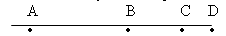 №4Даны отрезок СD  и точка М, причем СD=17см,СМ=13 см, DМ=5см Лежит ли  точка М на отрезке СD?№ 5.Сколько точек пересечения могут иметь три прямые ? Рассмотрите все возможные случаи  и сделайте соответствующие рисунки .    №5..Даны 4 точки так, чтобы никакие три не лежали на одной прямой. Через каждую пару точек проведена прямая. Сколько получилось прямых :
Вариант IВариант II№1 Точки P,Q,R лежат на одной прямой .Может ли точка Q находиться между точками P и R, если  PR=7см,QR=7,6см.Объясните ответ.№1. Могут ли точки A,B,C лежать на одной прямой ,если  AB=1,8м,AC =1,3 м,BC=3м.Объясните ответ.№2 Точки A и B расположены по разные стороны от прямой a, C∈a, АB=37дм, AC=12дм,BC=26дм.Является ли  точка C точкой пересечения AB и a?№2  Точки C и D расположены на отрезке АВ так, что АС=DB, точка С лежит между точками Аи D. Найдите расстояние между серединами отрезков  AB и DB, если AB=58см,CD=2,8см№3 На прямой отмечены последовательно точки A,B,C и D так, что AB=CD. Существует ли еще пары равных отрезков с концами в назначенных точках .№3   На прямой отмечены последовательно точки A,B,C и D так, что AС=ВD. Существует ли еще пары равных отрезков с концами в назначенных точках .№ДескрипторыКто проверилКого проверилдостиг (+)не достиг ( - )1-распознает фигуры в таблице;-проводит прямую;1-проводит прямую;1-отмечает точки на прямой в соответствии с условием задания;1-записывает предложения ,используя специальные символы;1-применяет аксиому принадлежности2-через каждую пару точек проводит отрезок;2- через каждую пару точек проводит прямые;2-проводит прямые и указывает точку пересечения двух прямых;2-определяет отрезки.3-применяет аксиому измерения отрезков;3-находит длину части  отрезков;3демонстрирует чертеж и  решение задания4 Ф.О.№1-записывает предложения ,используя специальные символы;4 Ф.О.№1-проводит прямую;4 Ф.О.№1-отмечает точки на прямой;4 Ф.О.№1-определяет способы решения;4 Ф.О.№1-демонстрирует чертеж и решение к каждому случаю;4 Ф.О.№1записывает ответ5-применяет аксиому измерения отрезков; 5-находит длину части  отрезков;5- определяет способы решения задач;5демонстрирует чертеж и  решение к каждому случаю.6-применяет аксиому измерения отрезков;6-находит длину части  отрезков;6- определяет способы решения задач;6-демонстрирует решение каждого способа задачи с помощью чертежа.7Ф.О.№2-определяет порядок точек на прямой в соответствии с условием задачи;7Ф.О.№2-применяет аксиому принадлежности;-применяет аксиому измерения отрезков;-демонсрирует чертеж и решение к каждому случаю.